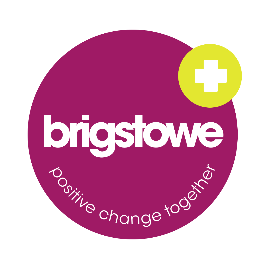 The information provided will only be used for statistical purposes.Brigstowe is committed to reducing inequality, valuing diversity and enabling inclusion.  We aim to promote equality of opportunity in all our activities and ensure a working environment, which is free from discrimination and unfair treatment.Please return this form with your application. The form will not be looked at until after the recruitment process is finished and will have no bearing on your application for employment. If you prefer, please send separately to your application form. How did you find out about this post?  Brigstowe website Online publication/job-board (please state):       Printed publication (please state):       Voscur:       This Is Bristol:       Social media (please state):       Other (please state):      Your ethnic origin Your gender Male			 Female			 Non-Binary Intersex                    Prefer not to say	Is the gender you identify with the same as you were assigned at birth?Yes				No				Prefer not to say	Your age 	Date of Birth:       16 - 24	  25 - 34	 35 - 44	 45 - 54	 55 - 64	  65+   Prefer not to sayYour sexual orientation Bisexual Gay man Gay woman/lesbian Heterosexual/straight	 Other (specify if you wish):       Prefer not to sayYour religion or beliefDisability The Equality Act 2010 defines a disabled person as someone who has a physical or mental impairment which has a substantial and long-term adverse affect on their ability to carry out normal day-to-day activities.Do you consider yourself to be disabled?  Yes  No	 Prefer not to sayIf you are a Disabled person, please tell us which of the following impairment groups apply to you. You may tick more than one box.  Blind or visual impairment           Hard of hearing/ Hearing loss Physical impairment                    Mental health issue Deaf/ sign language user            Learning difficulties or Neurodiverse  Learning disability                       Long term health condition or hidden impairment  An impairment or medical condition that is not listed above	If other please specify:       Please send the completed form to info@brigstowe.org Asian, Asian British, Asian English, Asian Scottish, or Asian Welsh  Asian / Asian British  Bangladeshi	 Chinese Indian	 Pakistani	 Other Asian background (specify if you wish):      White 	 British	 English	 Gypsy or Irish Traveller  Irish 	 Scottish	 Welsh	 Other White background (specify if you wish):      	Black, Black British, Black English, Black Scottish, or Black Welsh African	 Caribbean 				 Other Black background (specify if you wish):       Mixed  White and Asian	 White and Black African	 White and Black Caribbean	 White and Chinese	 Other mixed background (specify if you wish):      	Other ethnic group Arab Other ethnic group (specify if you wish):      Prefer not to say  No religion	 Buddhist	 Christian (including Church of England, Catholic, Protestant and all other Christian denominations)  Hindu	 Jewish	 Muslim	 Sikh	 Other (specify if you wish):       Prefer not to say